АКТприемки  организации, осуществляющей образовательную деятельность, к началу 2020-2021 учебного годасоставлен «_02_» _августа_ 2020_ года_________МКОУ «Прогимназия №6 «Ивушка» _____________________1979г_________________(полное наименование организации, год постройки)____________Городское управление образования___________________________________________________________(учредитель  организации)______г. Хасавюрт, ул. Алиева 41________________________________________________________( юридический адрес, физический адрес организации) _______Мурадисова Аминат Магомедовна,     8(928) 677 49 71_______________________________(фамилия, имя, отчество руководителя организации, № телефона)В соответствии с приказом __ Администрация МО «город Хасавюрт_________                                                                               (наименование органа управления образованием, издавшего приказ)_____________________________________________________________________________________от « 05» июля 2020 г. №412-р в период с «_01_» по «_30__» _июля__2020_ г.  __ городской межведомственной комиссией________________________________                         (наименование органа управления образованием, проводившего приемку)в составе:          Первый заместитель   главы Администрации МО ГО «город Хасавюрт»                      - Ахмедов Бадыр Атавович.; (должность, фамилия, имя, отчество)Члены комиссии:Начальник Управления образования Администрации МО  ГО «город Хасавюрт»           - Ибрагимов Руслан Мовланович .;                                   (должность, фамилия, имя, отчество)Начальник ОНД и ПР №10 по г.Хасавюрт, Хасавюртовскому, Новолакскому и  Казбековскому  районам УНД и ПР ГУ МЧС России по РД                                   - Гаджиев Казум Тарланович.;                                        (должность, фамилия, имя, отчество)И.о.заместителя начальника полиции ООП ОМВД России по городу Хасавюрт                                           - Хабилов Арсен Микаилович.;                                       (должность, фамилия, имя, отчество)проведена приемка готовности _____________________________________________
                                                                            (полное наименование организации)
МКОУ «Прогимназия №6 «Ивушка»_____________________________________________________________________________________________________ (далее – организация)I. Основные результаты приемкиВ ходе приемки установлено:1. Учредительные документы юридического лица (в соответствии со ст. 52 Гражданского кодекса Российской Федерации) в наличии и оформлены в установленном порядке: Устав __Муниципальное казенное  общеобразовательное учреждение___                                              (полное наименование образовательной организации)№279 от «15» декабря 2015 года;Свидетельство о государственной регистрации права на оперативное управление от «13».04.2010г. №35, подтверждающее закрепление за организацией собственности учредителя (на правах оперативного пользования или передаче в собственность образовательному учреждению;Свидетельство о государственной регистрации права от «15» июня 2010 г.  № 05-05-24/002/2010-845 на пользование земельным участком, на котором размещена организация (за исключением зданий, арендуемых организацией);Свидетельство об аккредитации организации выдано «15» июня 2010г., ____Управление муниципальной собственностью МО «город Хасавюрт»____ ,
                                                     (наименование органа управления, выдавшего свидетельство)Серия _05-АА__ № __298874__, срок действия свидетельства БЕССРОЧНОЛицензия на право ведения образовательной деятельности, установленной формы и выданной    «19» декабря 2011 г.,  серия  РО ,  № 013425,    регистрационный номер __1060544007072__ 
                  Министерство образования и науки Республики Дагестан_______________________________________________________________________ ,
                          (наименование органа управления, выдавшего лицензию)срок действия лицензии – БЕССРОЧНО2. Паспорт безопасности организации от «_18_» _марта__ 2020_ года  оформлен.Декларация пожарной безопасности организации от «11»_ноября_ 2018 г. оформлена.План подготовки организации к новому учебному году  _____разработан________ и согласован установленным порядком.3. Количество зданий (объектов) организации - 1 единиц, в том числе общежитий __0____ единиц на _525__ мест.Качество и объемы, проведенных в 2020_ году:а) капитальных ремонтов объектов - _1__, в том числе:                                                                                                                  (всего)__методический кабинет___, выполнены силами сотрудников ___________,             (наименование объекта)                                                   (наименование организации, выполнявшей работы)                                                   акт приемки _________________, гарантийные обязательства __________________ ;                             (оформлены, не оформлены)                                                                              (имеются, не имеются)______________________________, выполнены_______________________________,         (наименование объекта)                                                               (наименование организации, выполнявшей работы)                                                   акт приемки _________________, гарантийные обязательства _________________ ;                             (оформлен, не оформлен)                                                                              (имеются, не имеются)б) текущих ремонтов на ______ объектах, в том числе:______________________________, выполнены_______________________________,         (наименование объекта)                                                               (наименование организации, выполнявшей работы)                                                   акт приемки _________________, гарантийные обязательства __________________ ;                             (оформлены, не оформлены)                                                                      (имеются, не имеются)в) иных видов ремонта на ______ объектах образовательной организации:__________________________________________________________________;                                                                (наименование объекта, вид ремонта)__________________________________________________________________;                                                                (наименование объекта, вид ремонта)г) потребность в капитальном ремонте (реконструкции) в новом учебном году - _____не_имеется______________.          (имеется, не имеется)Проведение работ необходимо __фасад сдания,  санузлы в группах и классах,  капитальный ремонт лестничных пролетов,_______________________________________________________________________.(при необходимости проведения указанных работ,  перечислить их количество и основной перечень работ). 4. Контрольные нормативы и показатели, изложенные в приложении к лицензии соблюдаются (не соблюдаются): соблюдаютсяа) виды образовательной деятельности и предоставление дополнительных образовательных услуг:_______________-_________________________________                                           (наименование видов деятельности и дополнительных услуг)_____________________________________________________________________________________________________;б) проектная допустимая численность обучающихся   _280___  человек;в) численность обучающихся по состоянию на день приемки  _525___ человек, в том числе __0___ человек обучающихся с применением дистанционных образовательных технологий;г) численность выпускников 2019-2020 годов __нет___ человек; из них поступивших в ВУЗы - ____ человек, профессиональные образовательные организации - ____ человек, работают - ________ человек; не работают - ____ человек;д) количество обучающихся, подлежащих поступлению в текущем году в 
1 класс (на первый курс) -_0__ человек;е) количество классов по комплектованию:классов всего - __4____; количество обучающихся - _158__ человек;из них обучаются:в 1 смену -_4_ классов, __158__ обучающихся;во 2 смену - ___ классов, _____ обучающихся.ж) наличие образовательных программ - _____имеется_________________;                                                                                      (имеются, не имеются)з) наличие программ развития образовательной организации-_________имеется_______________;                  (имеются, не имеются)и)  укомплектованность штатов организации:педагогических работников - _37_____человек______ %;научных работников - ______ - ______человек______ %;инженерно-технических работников - ______человек______ %;административно-хозяйственных работников - __15____человек______ %;производственных работников - ______человек______ %;учебно-воспитательных работников - __16____человек______ %;медицинских и иных работников, осуществляющих вспомогательные функции - _1_____человек______ %;к) наличие плана работы организации на 2020-2021 учебный год-______имеется________________.                  (имеются, не имеются)5. Состояние материально-технической базы и оснащенности образовательного процесса оценивается как _______удовлетворительное_____________________ .                                                                       (удовлетворительное, неудовлетворительное). Здания и объекты организации оборудованы (не оборудованы) техническими средствами безбарьерной среды для передвижения обучающихся с ограниченными возможностями здоровья; оборудованыа) наличие материально-технической базы и оснащенности организации:б) наличие и характеристика объектов культурно-социальной, спортивной и образовательной сферы:физкультурный зал – (не имеются); тренажерный зал –  (не имеются); бассейн – (не имеются);музыкальный зал – имеется, приспособлен (типовое помещение), емкость – 55 человек, состояние – удовлетворительное;музей  – (не имеются); учебные мастерские – (не имеются), компьютерный класс  – имеется, приспособлен, емкость – 25 человек, состояние – удовлетворительное, наличие документов подтверждающих разрешение эксплуатации компьютерного класса, когда и кем выдано, номер документа;в) организация компьютерной техникой- __обеспечена не в полном объеме__;                  (обеспечена, обеспечена не в полном объеме, не обеспечена)общее количество компьютерной техники - 24 единиц, из них подлежит списанию - 12 единиц, планируется к закупке в текущем учебном году - ___ единиц. Основные недостатки: слабый процессор, не качественная клавиатура,________________________________________________________________________;г) наличие и обеспеченность организации спортивным
 
оборудованием, инвентарем - ______имеется___________________, обеспечивает                                                                                       (имеются, не имеются)(не обеспечивает проведение занятий) его состояние удовлетворительное (неудовлетворительное), акт-разрешение на использование спортивного оборудования в образовательном процессе от «___» _____________ 20__ г. № ____,_______________________________________________________________________ .
                                             (наименование органа оформившего акт-разрешение)Потребность в спортивном оборудовании: _футбольные мячи, баскетбольные мячи обручи, кегли, маты, малые мячи тенесные, скакалки, фишки, _______________________________________________________________________.                             (наименование оборудования, количество оборудования)Основные недостатки:________________________________________________________________________________________________________________________;д) обеспеченность организации учебной мебелью – удовлетворительное Потребность в замене мебели:комплект-классов _4_ ; доска ученическая _4__; шкаф книжный - _4_; и  ученические парты _10__тд.;е) обеспеченность организации бытовой мебелью – удовлетворительное. Потребность в замене мебели:шкаф плательный - _4___ ; стулья офисные - _20__; кровати - _50__; и тд.;ж) сведения о книжном фонде библиотеки организации:число книг - ____; фонд учебников - _83__, ______ %; научно-педагогическая и методическая литература - _319___.Основные недостатки:_______________________________________________________________________________________________________________________.Потребность в обновлении книжного фонда_______имеется______________.                                                                                                                                      (имеется, не имеется)6. Состояние земельного участка закрепленного за организацией - _____________удовлетворительное _____________________________________:                                     (удовлетворительное, неудовлетворительное)общая площадь участка - _1650,85__ кв.м;наличие специально оборудованных площадок для мусоросборников, их техническое состояние и соответствие санитарным требованиям - _____________________имеются __________________________________________.                                     (имеются (не имеются), их состояние и соответствие санитарным требованиям)Основные недостатки:_________________________________________________________________специально оборудованные площадки_____________________;наличие спортивных сооружений и площадок, их техническое состояние и соответствие санитарным требованиям -________имеются____________________ _______________________________________________________________________.                                     (имеются (не имеются), их описание, состояние и соответствие требованиям безопасности)Требования техники безопасности при проведении занятий на указанных объектах___________соблюдаются__________________________________________.                                                                                                                                  (соблюдаются, не соблюдаются)Основные недостатки:________________________________________________________________________________________________________________________.Медицинское обслуживание в организации ____организовано____________                                                                                                                                                                                                                                           (организовано, не организовано)а) медицинское обеспечение осуществляется _____ внештатным ___________                                                                                                                       (штатным, внештатным)медицинским персоналом в количестве _1__ человек, в том числе:б) в целях медицинского обеспечения обучающихся в организации оборудованы:медицинский кабинет  – имеется, приспособлен (типовое помещение), емкость – ___ человек, состояние – удовлетворительное (неудовлетворительное);логопедический кабинет  –  (не имеется), кабинет педагога-психолога  – имеется, приспособлен (типовое помещение), емкость – _1__ человек, состояние – удовлетворительное (неудовлетворительное);стоматологический кабинет  – (не имеется), процедурная  – имеется (не имеется), Потребность в медицинском оборудовании ___не имеется_______________:                                                                                                                          (имеется, не имеется)________________________________________________________________________.(при наличии потребности указать основной перечень оборудования)Основные недостатки:_____нет__________ __________ ______________________________________________________________________.8. Питание обучающихся - _____организовано__________________________:                                                                                    (организовано, не организовано)а) питание организовано в_____1__________ смены,   в _________________                                                                                              (количество смен)                                  (количество столовых)столовых на _0__ посадочных мест. Буфет  __не имеется_______ на _0___ мест.                                                                                             (имеется, не имеется)Качество эстетического оформления залов приема пищи _удовлетворительное____,                                                                                                                             (удовлетворительное, неудовлетворительное)гигиенические условия перед приемом пищи ________соблюдаются____________;                                                                                                                             (соблюдаются, не соблюдаются)б) процент охвата горячим питанием составляет _100_ %, в том числе питанием детей из малоимущих семей в количестве _____ детей, что составляет _____% от их общего количества;в) приготовление пищи осуществляется __в пищеблоке МКОУ «Прогимназия №6 «Ивушка»____  _____из продуктов, закупаемых МБУ «Промжилстройторг_№ П/ПГ6/2020            ИКЗ 193054400165905440100100140105629244_________________________.          (из продуктов, закупаемых организаций, полуфабрикатов по заключенным договорам и др., реквизиты договора)Основные недостатки:__нет в наличие фруктов и овощей_________________г) хранение продуктов ____организовано___________, санитарным    нормам                                                                                (организовано, не организовано)___соответсвует__________________.        (соответствует, не соответствует)Основные недостатки:________________________________________________________________________________________________________________________;д) обеспеченность технологическим оборудованием - _достаточное_________,                                                                                                                                                  (достаточное, не достаточное)его техническое состояние _______ соответсвует _____________________________,                                                                                (соответствует, не соответствует нормативным требованиям)акты допуска к эксплуатации ______________________________________________.                                                                                  (оформлены, не оформлены)Требования техники безопасности при работе с использованием технологического оборудования ______соблюдаются_________________________.                                                                                               (соблюдаются, не соблюдаются)Основные недостатки:________________________________________________________________________________________________________________________.Потребность  в закупке дополнительного технологического оборудования________имеется____________:                                  (имеется, не имеется)______________________________________________ _________________________;                                         (при необходимости указать наименование и количество оборудования)е) санитарное состояние пищеблока, подсобных помещений и технологических цехов и участков ____ соответствует _________________________.                                                                                    (соответствует, не соответствует санитарным нормам)Основные недостатки:___ ____________________________________________ж) обеспеченность столовой посудой____ достаточное __________________;                                                                                                          (достаточное, не достаточное)з) документация и инструкции, обеспечивающие деятельность столовой и ее работников _____ имеется __________.                                       (имеется, не имеется)Основные недостатки:________________________________________________________________________________________________________________________;и) примерное двухнедельное меню, утвержденное руководителем образовательной организации ________ имеется ___________________________;                                                                                         (имеется, не имеется)к) питьевой режим обучающихся __ организован  бутилированый ______,                                                                                                      (организован, не организован)____ фильтры для воды, и индивидуальные бутылки для детей _________________________________ .                                                             (указать способ организации питьевого режима)Основные недостатки:_______________________________________________;л) наличие договора на оказание санитарно-эпидемиологических услуг (дератизация, дезинфекция) _ имеется ________, ______________________________                                                                           (имеется, не имеется)___________________________________________________________________________________________________ .                                            (реквизиты договора, №, дата, организация, оказывающая услуги)9. Нормы освещенности учебных классов (аудиторий), кабинетов сотрудников и производственных помещений (участков) и др. ___ соответствует ______________                                                                                                                                   (соответствует, не соответствует)санитарно-гигиеническим требованиям к естественному, искусственному освещению жилых и общественных зданий.Основные недостатки:___-____________________________________________________________________________________________________________________.10.) Транспортное обеспечение организации - __  организовано __________;                                                                                                                (организовано, не организовано)а) необходимость в подвозе обучающихся к местам проведения занятий - __________ не имеется ___________;                       (имеется, не имеется)б) общее количество обучающихся, нуждавшегося в подвозе к местам проведения занятий - _0_ человек, _0_ % от общего количества обучающихся;в) обеспеченность организации транспортными средствами, в том числе для перевозки обучающихся:г) наличие оборудованных мест стоянки (боксов), помещений для обслуживания и ремонта автомобильной техники- ___________ не имеется _______,                                                                                                                                          (имеется, не имеется)установленным требованиям ____________________________.                                                                                  (соответствуют, не соответствуют)Основные недостатки:________________________________________________________________________________________________________________________.Потребность в замене (дополнительной закупке) -____________________________, количество - ____ единиц.                  (имеется, не имеется)11. Мероприятия по обеспечению охраны и антитеррористической защищенности организации ___________ выполнены _______________________________________:                                                                              (выполнены, не выполнены)а) охрана объектов организации осуществляется _ н/строжа, вневедомственная охрана___________ н/сторожа _____________________________________________                    (указать способ охраны – сторожа, вневедомственная охрана, частная охранная организация)в составе _2__ сотрудников. Ежедневная охрана осуществляется сотрудниками в составе __1____ человек.  Договоры по оказанию охранных услуг заключены:________________________________________________________________________;(наименование услуг, наименование организации, № и дата лицензии на оказание услуг, № и дата договора)________________________________________________________________________;(наименование услуг, наименование организации, № и дата лицензии на оказание услуг, № и дата договора)б) объекты организации системой охранной сигнализации _________ не оборудованы _____;(оборудованы, не оборудованы)в) системами видеонаблюдения и охранного телевидения объекты ___________ оборудованы ___________________;                    (оборудованы, не оборудованы)г) прямая связь с органами МВД (ФСБ) организована с использованием ____________телефон АТС________________________________________________;(указать способ связи: кнопка экстренного вызова, телефон АТС и др.)		д) территория организации ограждением __________ оборудована___________ и _______ обеспечивает ________________(оборудована, не оборудована)                                            (обеспечивает, не обеспечивает)несанкционированный доступ;е) дежурно-диспетчерская (дежурная) служба  организована сотрудниками.                                                                                                                     (организована, не организована)Основные недостатки:________________________________________________________________________________________________________________________.12. Обеспечение пожарной безопасности организации _______ соответствует _________ нормативным требованиям:                  (соответствует, не соответствует)а) Органами Государственного пожарного надзора в 2020__ году приемка состояние пожарной безопасности ___ проводилась _____________,                                                  (проводилась, не проводилась)___________ от 20 февраля 2020г, Главное управление МЧС по РД____________.                                               (Номер и дата акта, наименование организации, проводившей приемку)Основные результаты приемка и предписания __ здание оборудовать каналом передачи информации автоматической пожарной сигнализации в пожарную часть, здание оборудовать автоматическими установками пожарной сигнализации;б) требования пожарной безопасности ___ выполняются ___________________;                                                                                                           (выполняются, не выполняются)в) системой пожарной сигнализации объекты организации _____________ оборудована __________________В   организации   (оборудованы, не оборудованы)установлена _____________________________________________________________,                                                                                     (тип (вид) пожарной сигнализации)обеспечивающая _________________________________________________________.(описание заданного вида извещения о пожаре и (или) выдачи команд на включение автоматических установок пожаротушения)Пожарная сигнализация находится _________имеется ______________________;                                                                                                                       (исправна, неисправна)г) здания и объекты организации системами противодымной защиты ______________ оборудованы __________;                       (оборудованы, не оборудованы)д) система передачи извещений о пожаре  _____ обеспечивает____________                                                                                                                                      (обеспечивает, не обеспечивает)автоматизированную передачу по каналам связи извещений о пожаре;е) система противопожарной защиты и эвакуации обеспечивает __  обеспечивает_______________ защиту людей и имущества от воздействия от            (обеспечивает, не обеспечивает)воздействия опасных факторов пожара. Состояние эвакуационных путей и выходов _____ обеспечивает____________________________ беспрепятственную эвакуацию                                         (обеспечивает, не обеспечивает)обучающихся и персонала в безопасные зоны. Поэтажные планы эвакуации разработаны. Ответственные за противопожарное состояние помещений назначены;ж) приемки состояния изоляции электросети и заземления оборудования ____________________________. Вывод на основании акта №____ от «___» _______ (проводилась, не проводилась)2020__года, выданного___________________________________________________;                        (наименование организации, проводившей приемку)  (соответствует (не соответствует) нормам)з) проведение инструктажей и занятий по пожарной безопасности, а также ежеквартальных тренировок по действиям при пожаре ____ организовано ________.                                                                                                                                    (организовано, не организовано)В ходе приемки выявлены (не выявлены) нарушения требований пожарной безопасности:____________________________________________________________________________________________________________________________________.13. Мероприятия по подготовке к отопительному сезону в организации __________ проведены ___________________________________________.                      (проведены, не проведены, проведены не с полном объеме)Отопление помещений и объектов организации осуществляется ____________теплоцентраль___________________________________________,   (указать характер отопительной системы (теплоцентраль, котельная, печное)состояние ___ удовлетворительное ________________________.                                        (удовлетворительное, неудовлетворительное)Опрессовка отопительной системы _______проведена____________________,                                                                                                                 (проведена, не проведена)________________________________________________________________________.(дата и № документа, подтверждающего проведение опрессовки)Обеспеченность топливом составляет _____ % от годовой потребности. Потребность в дополнительном обеспечении составляет _____ %. Хранение топлива _____________________________________________.(организовано, не организовано)14. Режим воздухообмена в помещениях и объектах организации ____________ соблюдается ___________________________.          (соблюдается, не соблюдается)Воздухообмен осуществляется за счет ___ естественно ___________________.                                                                                            (указать тип вентиляции (приточная, естественная и др.)Состояние системы вентиляции обеспечивает (не обеспечивает) соблюдение установленных норм воздухообмена.15. Водоснабжение образовательной организации осуществляется ________централизовано__________________________________________________ .16. Газоснабжение образовательной организации:____ нет ________________.17. Канализация __ имеется ___________________________________________.II. Заключение комиссии______МКОУ «Прогимназия №6 «Ивушка» _______________________________________ (полное наименование организации)к новому 2020-2021 учебному году  _______ готова ___________________________.                                                                                                                                 (готова, не готова)III. Основные замечания  и предложения комиссии по результатам приемки1. В ходе проведения приемки выявлены нарушения, влияющие на организацию учебного процесса:___________________________________________________________________________________________________________________________________________________________________________________________________________________(отражаются нарушения, выявленные по основным направлениям приемки)2. В связи с нарушениями, выявленными при проведении приемки готовности организации к новому учебному году, комиссия рекомендует:руководителю образовательной организации в срок до «___» __________ 20_г. разработать детальный план устранения выявленных недостатков и согласовать его с председателем комиссии;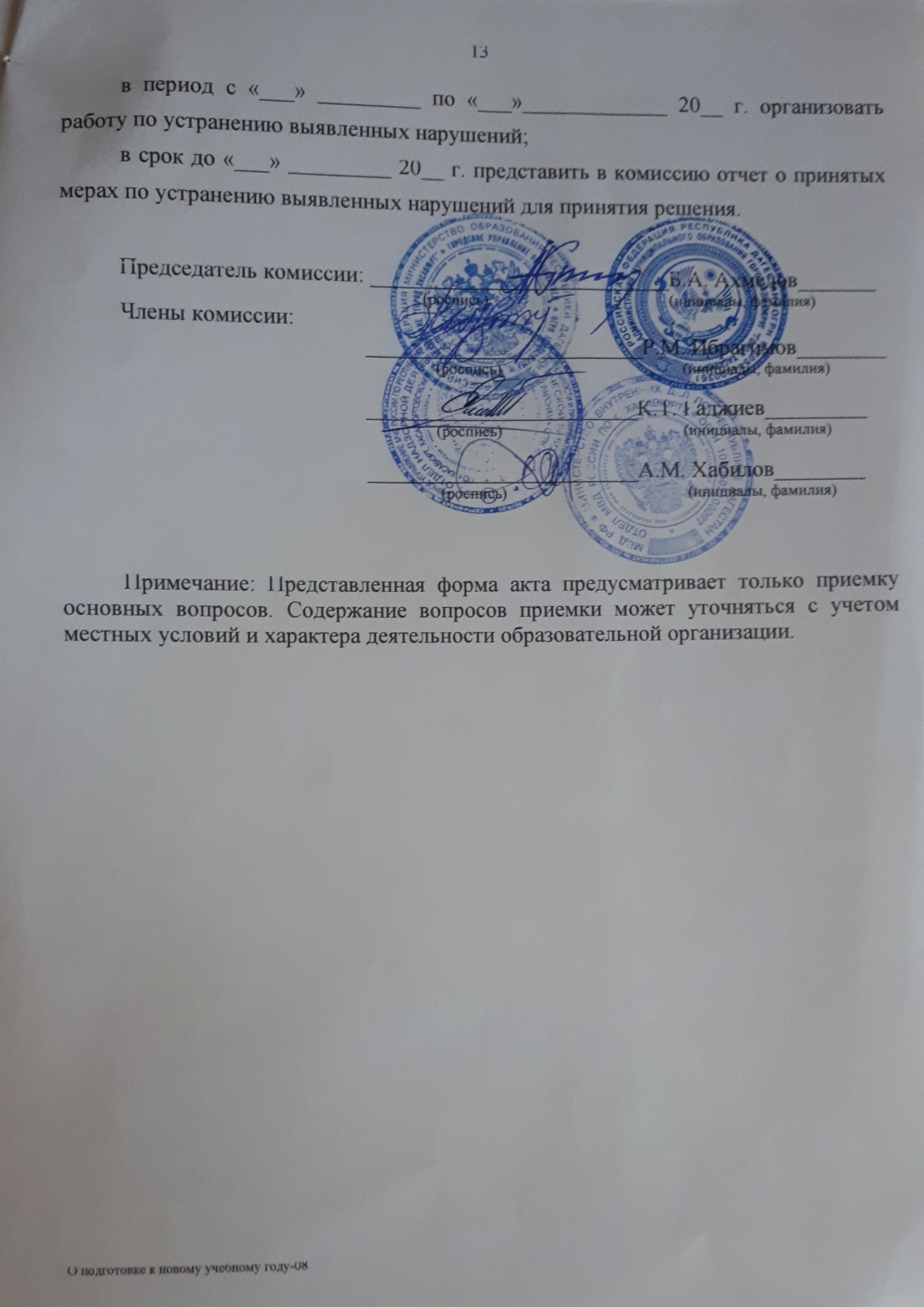 № п/пОбъекты материально-технической базыНеобходимоИмеетсяПроцент оснащенностиНаличие  документов по технике безопасностиНаличие актов разрешения на эксплуатациюНаличие и состояние мебелиОборудование средствами пожаротушенияПримечаниеКабинеты начальных классовПроекторыноутбуки1 проектор100%имеетсяне имеетсяУдовлетво-рительноеимеетсяКабинеты иностранного языкаПроекторноутбук100%имеется---------------------------------……………………-------------------------ДолжностьПрофиль работыКоличество ставокХарактер работы(штат, договор)ПримечаниемедсестраСестринское дело в педиатрии 1,5по договору№ п/пНаименованиеМарка транспортного средстваКоличествоГод приобретенияСоответствие требованиям ГОСТа Р 51160-98 «Автобусы для перевозки детей. Технические требования»Техническое состояниеПримечание